Dragon Spirit Cincture (Greater)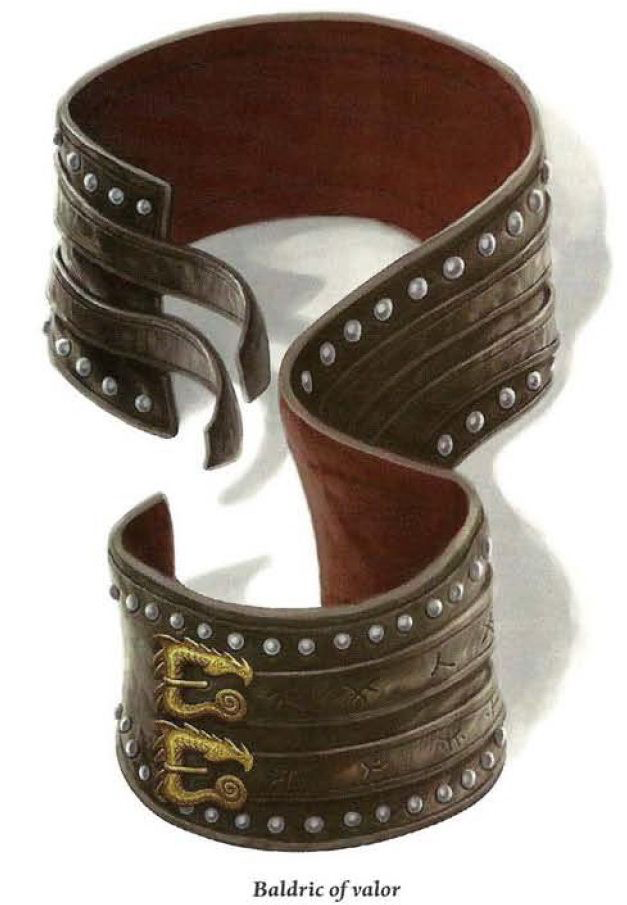 Price (Item Level): 171,000 gp  Body Slot: WaistCaster Level: 12th Aura: Moderate; (DC 18) Evocation Activation: Continuous (Breath Weapon Requires Recharge) Weight: —This wide, embroidered belt has been woven from the hide of red dragons, reinforced with a mithril lattice, and inset with adamantium studs, emblazoned across the belt are images of dragons unleashing their breath weapon. While you wear a dragon spirit cincture, the wielders breath weapon grows in power:Breath weapon recharges every 1d4 roundsBreath Weapon Damage is increased by one die for every 3/levels.Breath Weapon Save DC Increases by 2Prerequisites: Craft Wondrous Item, Dragon Breath Feat (Races of the Dragon, p.98), Dragon Breath Spell (Spell Compendium, p. 73); Cost to Create: 85,500gp, Kargin Cost to Create: 29,925gp